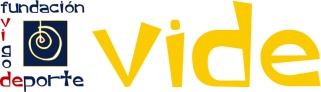 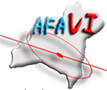 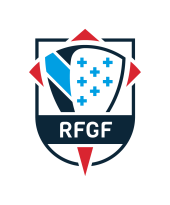 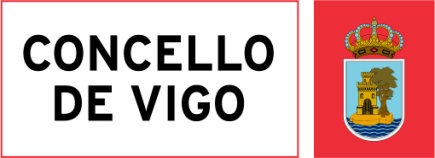  EQUIPO: CATEGORÍA:COR EQUIPACIÓN:LISTADO DE XOGADORES TORNEO DE NADAL “CONCELLO DE VIGO” 2019LISTADO DE XOGADORES TORNEO DE NADAL “CONCELLO DE VIGO” 2019LISTADO DE XOGADORES TORNEO DE NADAL “CONCELLO DE VIGO” 2019LISTADO DE XOGADORES TORNEO DE NADAL “CONCELLO DE VIGO” 2019DORSALNOME E APELIDOSDATA NACEMENTODNI12345678910111213141516Límite Fútbol 817181920Límite Fútbol 11                LISTADO DE TÉCNICOS TORNEO DE NADAL CONCELLO DE VIGO 2019                LISTADO DE TÉCNICOS TORNEO DE NADAL CONCELLO DE VIGO 2019                LISTADO DE TÉCNICOS TORNEO DE NADAL CONCELLO DE VIGO 2019                LISTADO DE TÉCNICOS TORNEO DE NADAL CONCELLO DE VIGO 2019NÚMERONOME E APELIDOSTELÉFONO                     E-MAIL123Normativa: Regulamento (UE) 2016/679 RGPD. Responsable do tratamento: FUNDACIÓN VIGO EN DEPORTE. Finalidade: Xestión dos datos de contacto do responsable do club para a inscrición no torneo de Nadal.Lexitimidade:  O consentimento. Destinatarios: Non se comunicarán datos a terceiros, agás obriga legal. Procedencia dos datos: Os datos foron facilitados polo club que se describe no formulario de inscrición. Dereitos: Poderá exercitar os dereitos de acceso, rectificación, supresión e portabilidade dos seus datos, e a limitación ou oposición ao seu tratamento, a retirar o consentimento prestado e a reclamar perante a Autoridade de Control, tal e como se indica na información adicional. Información adicional: Toda a información facilitada a poderá atopar ampliada na información adicional que está ao seu dispor na www.vide.es/clausulas                                                                                                                                                                                     Normativa: Regulamento (UE) 2016/679 RGPD. Responsable do tratamento: FUNDACIÓN VIGO EN DEPORTE. Finalidade: Xestión dos datos de contacto do responsable do club para a inscrición no torneo de Nadal.Lexitimidade:  O consentimento. Destinatarios: Non se comunicarán datos a terceiros, agás obriga legal. Procedencia dos datos: Os datos foron facilitados polo club que se describe no formulario de inscrición. Dereitos: Poderá exercitar os dereitos de acceso, rectificación, supresión e portabilidade dos seus datos, e a limitación ou oposición ao seu tratamento, a retirar o consentimento prestado e a reclamar perante a Autoridade de Control, tal e como se indica na información adicional. Información adicional: Toda a información facilitada a poderá atopar ampliada na información adicional que está ao seu dispor na www.vide.es/clausulas                                                                                                                                                                                     Normativa: Regulamento (UE) 2016/679 RGPD. Responsable do tratamento: FUNDACIÓN VIGO EN DEPORTE. Finalidade: Xestión dos datos de contacto do responsable do club para a inscrición no torneo de Nadal.Lexitimidade:  O consentimento. Destinatarios: Non se comunicarán datos a terceiros, agás obriga legal. Procedencia dos datos: Os datos foron facilitados polo club que se describe no formulario de inscrición. Dereitos: Poderá exercitar os dereitos de acceso, rectificación, supresión e portabilidade dos seus datos, e a limitación ou oposición ao seu tratamento, a retirar o consentimento prestado e a reclamar perante a Autoridade de Control, tal e como se indica na información adicional. Información adicional: Toda a información facilitada a poderá atopar ampliada na información adicional que está ao seu dispor na www.vide.es/clausulas                                                                                                                                                                                     Normativa: Regulamento (UE) 2016/679 RGPD. Responsable do tratamento: FUNDACIÓN VIGO EN DEPORTE. Finalidade: Xestión dos datos de contacto do responsable do club para a inscrición no torneo de Nadal.Lexitimidade:  O consentimento. Destinatarios: Non se comunicarán datos a terceiros, agás obriga legal. Procedencia dos datos: Os datos foron facilitados polo club que se describe no formulario de inscrición. Dereitos: Poderá exercitar os dereitos de acceso, rectificación, supresión e portabilidade dos seus datos, e a limitación ou oposición ao seu tratamento, a retirar o consentimento prestado e a reclamar perante a Autoridade de Control, tal e como se indica na información adicional. Información adicional: Toda a información facilitada a poderá atopar ampliada na información adicional que está ao seu dispor na www.vide.es/clausulas                                                                                                                                                                                     Normativa: Regulamento (UE) 2016/679 RGPD. Responsable do tratamento: FUNDACIÓN VIGO EN DEPORTE. Finalidade: Xestión dos datos de contacto do responsable do club para a inscrición no torneo de Nadal.Lexitimidade:  O consentimento. Destinatarios: Non se comunicarán datos a terceiros, agás obriga legal. Procedencia dos datos: Os datos foron facilitados polo club que se describe no formulario de inscrición. Dereitos: Poderá exercitar os dereitos de acceso, rectificación, supresión e portabilidade dos seus datos, e a limitación ou oposición ao seu tratamento, a retirar o consentimento prestado e a reclamar perante a Autoridade de Control, tal e como se indica na información adicional. Información adicional: Toda a información facilitada a poderá atopar ampliada na información adicional que está ao seu dispor na www.vide.es/clausulas                                                                                                                                                                                     Normativa: Regulamento (UE) 2016/679 RGPD. Responsable do tratamento: FUNDACIÓN VIGO EN DEPORTE. Finalidade: Xestión dos datos de contacto do responsable do club para a inscrición no torneo de Nadal.Lexitimidade:  O consentimento. Destinatarios: Non se comunicarán datos a terceiros, agás obriga legal. Procedencia dos datos: Os datos foron facilitados polo club que se describe no formulario de inscrición. Dereitos: Poderá exercitar os dereitos de acceso, rectificación, supresión e portabilidade dos seus datos, e a limitación ou oposición ao seu tratamento, a retirar o consentimento prestado e a reclamar perante a Autoridade de Control, tal e como se indica na información adicional. Información adicional: Toda a información facilitada a poderá atopar ampliada na información adicional que está ao seu dispor na www.vide.es/clausulas                                                                                                                                                                                     Normativa: Regulamento (UE) 2016/679 RGPD. Responsable do tratamento: FUNDACIÓN VIGO EN DEPORTE. Finalidade: Xestión dos datos de contacto do responsable do club para a inscrición no torneo de Nadal.Lexitimidade:  O consentimento. Destinatarios: Non se comunicarán datos a terceiros, agás obriga legal. Procedencia dos datos: Os datos foron facilitados polo club que se describe no formulario de inscrición. Dereitos: Poderá exercitar os dereitos de acceso, rectificación, supresión e portabilidade dos seus datos, e a limitación ou oposición ao seu tratamento, a retirar o consentimento prestado e a reclamar perante a Autoridade de Control, tal e como se indica na información adicional. Información adicional: Toda a información facilitada a poderá atopar ampliada na información adicional que está ao seu dispor na www.vide.es/clausulas                                                                                                                                                                                     Normativa: Regulamento (UE) 2016/679 RGPD. Responsable do tratamento: FUNDACIÓN VIGO EN DEPORTE. Finalidade: Xestión dos datos de contacto do responsable do club para a inscrición no torneo de Nadal.Lexitimidade:  O consentimento. Destinatarios: Non se comunicarán datos a terceiros, agás obriga legal. Procedencia dos datos: Os datos foron facilitados polo club que se describe no formulario de inscrición. Dereitos: Poderá exercitar os dereitos de acceso, rectificación, supresión e portabilidade dos seus datos, e a limitación ou oposición ao seu tratamento, a retirar o consentimento prestado e a reclamar perante a Autoridade de Control, tal e como se indica na información adicional. Información adicional: Toda a información facilitada a poderá atopar ampliada na información adicional que está ao seu dispor na www.vide.es/clausulas                                                                                                                                                                                     Normativa: Regulamento (UE) 2016/679 RGPD. Responsable do tratamento: FUNDACIÓN VIGO EN DEPORTE. Finalidade: Xestión dos datos de contacto do responsable do club para a inscrición no torneo de Nadal.Lexitimidade:  O consentimento. Destinatarios: Non se comunicarán datos a terceiros, agás obriga legal. Procedencia dos datos: Os datos foron facilitados polo club que se describe no formulario de inscrición. Dereitos: Poderá exercitar os dereitos de acceso, rectificación, supresión e portabilidade dos seus datos, e a limitación ou oposición ao seu tratamento, a retirar o consentimento prestado e a reclamar perante a Autoridade de Control, tal e como se indica na información adicional. Información adicional: Toda a información facilitada a poderá atopar ampliada na información adicional que está ao seu dispor na www.vide.es/clausulas                                                                                                                                                                                     Normativa: Regulamento (UE) 2016/679 RGPD. Responsable do tratamento: FUNDACIÓN VIGO EN DEPORTE. Finalidade: Xestión dos datos de contacto do responsable do club para a inscrición no torneo de Nadal.Lexitimidade:  O consentimento. Destinatarios: Non se comunicarán datos a terceiros, agás obriga legal. Procedencia dos datos: Os datos foron facilitados polo club que se describe no formulario de inscrición. Dereitos: Poderá exercitar os dereitos de acceso, rectificación, supresión e portabilidade dos seus datos, e a limitación ou oposición ao seu tratamento, a retirar o consentimento prestado e a reclamar perante a Autoridade de Control, tal e como se indica na información adicional. Información adicional: Toda a información facilitada a poderá atopar ampliada na información adicional que está ao seu dispor na www.vide.es/clausulas                                                                                                                                                                                     Normativa: Regulamento (UE) 2016/679 RGPD. Responsable do tratamento: FUNDACIÓN VIGO EN DEPORTE. Finalidade: Xestión dos datos de contacto do responsable do club para a inscrición no torneo de Nadal.Lexitimidade:  O consentimento. Destinatarios: Non se comunicarán datos a terceiros, agás obriga legal. Procedencia dos datos: Os datos foron facilitados polo club que se describe no formulario de inscrición. Dereitos: Poderá exercitar os dereitos de acceso, rectificación, supresión e portabilidade dos seus datos, e a limitación ou oposición ao seu tratamento, a retirar o consentimento prestado e a reclamar perante a Autoridade de Control, tal e como se indica na información adicional. Información adicional: Toda a información facilitada a poderá atopar ampliada na información adicional que está ao seu dispor na www.vide.es/clausulas                                                                                                                                                                                     Normativa: Regulamento (UE) 2016/679 RGPD. Responsable do tratamento: FUNDACIÓN VIGO EN DEPORTE. Finalidade: Xestión dos datos de contacto do responsable do club para a inscrición no torneo de Nadal.Lexitimidade:  O consentimento. Destinatarios: Non se comunicarán datos a terceiros, agás obriga legal. Procedencia dos datos: Os datos foron facilitados polo club que se describe no formulario de inscrición. Dereitos: Poderá exercitar os dereitos de acceso, rectificación, supresión e portabilidade dos seus datos, e a limitación ou oposición ao seu tratamento, a retirar o consentimento prestado e a reclamar perante a Autoridade de Control, tal e como se indica na información adicional. Información adicional: Toda a información facilitada a poderá atopar ampliada na información adicional que está ao seu dispor na www.vide.es/clausulas                                                                                                                                                                                     Normativa: Regulamento (UE) 2016/679 RGPD. Responsable do tratamento: FUNDACIÓN VIGO EN DEPORTE. Finalidade: Xestión dos datos de contacto do responsable do club para a inscrición no torneo de Nadal.Lexitimidade:  O consentimento. Destinatarios: Non se comunicarán datos a terceiros, agás obriga legal. Procedencia dos datos: Os datos foron facilitados polo club que se describe no formulario de inscrición. Dereitos: Poderá exercitar os dereitos de acceso, rectificación, supresión e portabilidade dos seus datos, e a limitación ou oposición ao seu tratamento, a retirar o consentimento prestado e a reclamar perante a Autoridade de Control, tal e como se indica na información adicional. Información adicional: Toda a información facilitada a poderá atopar ampliada na información adicional que está ao seu dispor na www.vide.es/clausulas                                                                                                                                                                                     Normativa: Regulamento (UE) 2016/679 RGPD. Responsable do tratamento: FUNDACIÓN VIGO EN DEPORTE. Finalidade: Xestión dos datos de contacto do responsable do club para a inscrición no torneo de Nadal.Lexitimidade:  O consentimento. Destinatarios: Non se comunicarán datos a terceiros, agás obriga legal. Procedencia dos datos: Os datos foron facilitados polo club que se describe no formulario de inscrición. Dereitos: Poderá exercitar os dereitos de acceso, rectificación, supresión e portabilidade dos seus datos, e a limitación ou oposición ao seu tratamento, a retirar o consentimento prestado e a reclamar perante a Autoridade de Control, tal e como se indica na información adicional. Información adicional: Toda a información facilitada a poderá atopar ampliada na información adicional que está ao seu dispor na www.vide.es/clausulas                                                                                                                                                                                     Normativa: Regulamento (UE) 2016/679 RGPD. Responsable do tratamento: FUNDACIÓN VIGO EN DEPORTE. Finalidade: Xestión dos datos de contacto do responsable do club para a inscrición no torneo de Nadal.Lexitimidade:  O consentimento. Destinatarios: Non se comunicarán datos a terceiros, agás obriga legal. Procedencia dos datos: Os datos foron facilitados polo club que se describe no formulario de inscrición. Dereitos: Poderá exercitar os dereitos de acceso, rectificación, supresión e portabilidade dos seus datos, e a limitación ou oposición ao seu tratamento, a retirar o consentimento prestado e a reclamar perante a Autoridade de Control, tal e como se indica na información adicional. Información adicional: Toda a información facilitada a poderá atopar ampliada na información adicional que está ao seu dispor na www.vide.es/clausulas                                                                                                                                                                                     Normativa: Regulamento (UE) 2016/679 RGPD. Responsable do tratamento: FUNDACIÓN VIGO EN DEPORTE. Finalidade: Xestión dos datos de contacto do responsable do club para a inscrición no torneo de Nadal.Lexitimidade:  O consentimento. Destinatarios: Non se comunicarán datos a terceiros, agás obriga legal. Procedencia dos datos: Os datos foron facilitados polo club que se describe no formulario de inscrición. Dereitos: Poderá exercitar os dereitos de acceso, rectificación, supresión e portabilidade dos seus datos, e a limitación ou oposición ao seu tratamento, a retirar o consentimento prestado e a reclamar perante a Autoridade de Control, tal e como se indica na información adicional. Información adicional: Toda a información facilitada a poderá atopar ampliada na información adicional que está ao seu dispor na www.vide.es/clausulas                                                                                                                                                                                     Normativa: Regulamento (UE) 2016/679 RGPD. Responsable do tratamento: FUNDACIÓN VIGO EN DEPORTE. Finalidade: Xestión dos datos de contacto do responsable do club para a inscrición no torneo de Nadal.Lexitimidade:  O consentimento. Destinatarios: Non se comunicarán datos a terceiros, agás obriga legal. Procedencia dos datos: Os datos foron facilitados polo club que se describe no formulario de inscrición. Dereitos: Poderá exercitar os dereitos de acceso, rectificación, supresión e portabilidade dos seus datos, e a limitación ou oposición ao seu tratamento, a retirar o consentimento prestado e a reclamar perante a Autoridade de Control, tal e como se indica na información adicional. Información adicional: Toda a información facilitada a poderá atopar ampliada na información adicional que está ao seu dispor na www.vide.es/clausulas                                                                                                                                                                                     Normativa: Regulamento (UE) 2016/679 RGPD. Responsable do tratamento: FUNDACIÓN VIGO EN DEPORTE. Finalidade: Xestión dos datos de contacto do responsable do club para a inscrición no torneo de Nadal.Lexitimidade:  O consentimento. Destinatarios: Non se comunicarán datos a terceiros, agás obriga legal. Procedencia dos datos: Os datos foron facilitados polo club que se describe no formulario de inscrición. Dereitos: Poderá exercitar os dereitos de acceso, rectificación, supresión e portabilidade dos seus datos, e a limitación ou oposición ao seu tratamento, a retirar o consentimento prestado e a reclamar perante a Autoridade de Control, tal e como se indica na información adicional. Información adicional: Toda a información facilitada a poderá atopar ampliada na información adicional que está ao seu dispor na www.vide.es/clausulas                                                                                                                                                                                     